ПРОЕКТ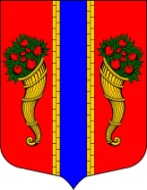 СОВЕТ ДЕПУТАТОВМУНИЦИПАЛЬНОГО ОБРАЗОВАНИЯНОВОЛАДОЖСКОЕ ГОРОДСКОЕ ПОСЕЛЕНИЕВОЛХОВСКОГО МУНИЦИПАЛЬНОГО РАЙОНАЛЕНИНГРАДСКОЙ ОБЛАСТИ(4 созыв)РЕШЕНИЕ_______________2020 г.                                                                                           № _______ Руководствуясь статьей 64 Бюджетного кодекса Российской Федерации, статьями 3,5, 56 и 387 Налогового кодекса Российской Федерации, Уставом муниципального образования Новоладожское городское поселение Волховского муниципального района Ленинградской области, а также в целях оказания финансовой поддержки налогоплательщикам земельного налога, Совет депутатов МО Новоладожское городское поселениерешил:Освободить на 2019 год от уплаты земельного налога, установленного на территории  муниципального образования Новоладожское городское поселение Волховского муниципального района Ленинградской области на основании решения Совета депутатов МО Новоладожское городское поселение от 22 ноября 2019 года № 21, следующие категории налогоплательщиков, земельные участки которых находятся в пределах границ МО Новоладожское городское поселение: Учреждения бюджетной сферы, финансовое обеспечение которых осуществляется из бюджетов МО Новоладожское городское поселение и Волховского муниципального района в виде уменьшения суммы налога в размере 100 процентов – в отношении земельных участков, используемых ими для непосредственного выполнения возложенных на них функций.Ветеранов и инвалидов Великой Отечественной войны – в виде уменьшения суммы налога в размере 100 процентов  в отношении одного земельного участка в размере не более 2400 квадратных метров и не используемого ими в предпринимательской деятельности.Лица, имеющие право на льготу, указанную в подпункте 1.2 настоящего решения, самостоятельно предоставляют необходимые документы в налоговые органы.Настоящее решение вступает в силу с момента официального опубликования в средствах массовой информации и распространяет свое действие на период с 1 января 2019 года.Контроль исполнения настоящего решения возложить на депутатскую комиссию по бюджету, налогам и экономическим вопросам.Глава МО Новоладожское городское поселение                                                            В.В. СенчуковО  предоставлении льгот по уплате земельного налога на 2019 год 